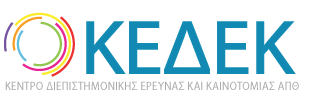 Έντυπο πρότασης ένταξης ομάδας ίδρυσηςΚεντρικών Εργαστηριακών Υποδομών (ΚΕΥ) στο ΚΕΔΕΚΟνομασία ομάδας ΚΕΝΤΡΙΚΩΝ ΕΡΓΑΣΤΗΡΙΑκων υποδομων (ΚΕΥ)ΚΑΤΑΛΟΓΟΣ ΜΕΛΩΝ ΔΕΠ που συνθετουν τηΝ ομάδα ΚΕΥΘεματικoί Τομείς στους οποίους εμπίπτει η πρόταση (όσοι νομίζετε ότι αντιστοιχούν)	Υγεία, τρόφιμα, γεωργία και βιοτεχνολογία 	Τεχνολογίες πληροφορικής και επικοινωνιών	Βιώσιμη χωρική ανάπτυξη	Βιώσιμη διαχείριση φυσικών πόρων και οικοσυστημάτων	Σύγχρονες επιστημονικές, τεχνολογικές και παραγωγικές διαδικασίες	Κοινωνικές, οικονομικές και πολιτικές επιστήμες	Ανθρωπιστικές επιστήμες και πολιτιστική κληρονομιάΣτοιχεία επικοινωνίας του Συντονιστή της ΟμάδαςEmail:Τηλέφωνα επικοινωνίας:	(σταθερό) 	(κινητό)1. ΣΤΟΙΧΕΙΑ ΣΥΜΜΕΤΕΧΟΝΤΩΝ ΜΕΛΩΝ ΔΕΠ kai ΠΡΟΣΩΠΙΚΟΥ ΥΠΟΣΤΗΡΙΞΗΣ Μέλη ομάδας ΚΕΥ και ερευνητικές περιοχές τουςΜέλη ΔΕΠΠΡΟΣΩΠΙΚΟ ΥΠΟΣΤΗΡΙΞΗΣ2. ΕΙΔΟΣ ΚΕΝΤΡΙΚΗΣ ΕΡΓΑΣΤΗΡΙΑΚΗΣ ΥΠΟΔΟΜΗΣ για εγκατασταση ΣΤΟ ΚΕΔΕΚ 2.1. Περιγραφή του Κεντρικής Εργαστηριακής Υποδομής - ΠροοπτικήΠεριγράψτε αναλυτικά την αναγκαιότητα δημιουργίας της προτεινόμενης ΚΕΥ Περιγράψτε με σαφήνεια το αντικείμενο της ΚΕΥ Αναφορά στους δυνητικούς χρήστες από τις ομάδες που έχουν ήδη εγκατασταθεί στο ΚΕΔΕΚ   ή/και εσωτερικά στο ΑΠΘ Περιγράψτε τους δυνητικούς χρήστες, εκτός ΑΠΘΠεριγράψτε εάν η ΚΕΥ έχει ήδη αναπτύξει συνεργασίες και πελάτες, εσωτερικά στο ΑΠΘ και εκτός ΑΠΘ. Περιγράψτε την δυναμική καινοτομίας και παραγωγής νέας επιστημονικής γνώσης μέσω της ΚΕΥ.3. ΕΠΙΔΡΑΣΗ ΣΤΟ ΚΕΔΕΚ ΚΑΙ ΣΤΗΝ ΚΟΙΝΩΝΙΑ 3.1. Αναμενόμενες θετικές επιδράσεις στο ΚΕΔΕΚ και στο ΑΠΘΠεριγράψτε πώς η ομάδα θα συνεισφέρει στην ενδυνάμωση του ΚΕΔΕΚ ως κέντρου παροχής υπηρεσίας υψηλής τεχνολογίας.Περιγράψτε τους δυνητικούς τομείς παροχής υπηρεσιών (ΠΥ) από την ΚΕΥΠεριγράψτε πώς η ομάδα θα συνεισφέρει στην οικονομική ενδυνάμωση του ΚΕΔΕΚ.Θετικές επιδράσεις στην έρευνα και την καινοτομίαΘετικές επιδράσεις στην κοινωνία 3.2. Ανταγωνισμός (τρέχων και μελλοντικός)Αναφορά σε παρόμοια ΚΕΥ στην Ελλάδα ή το εξωτερικό Περιγράψτε τους πιθανούς «ανταγωνιστές» που υφίστανται στην προτεινόμενη ΚΕΥ καθώς και πιθανούς μελλοντικούς ανταγωνιστέςΠεριγράψτε τα πλεονεκτήματα αλλά και τα μειονεκτήματα της προτεινόμενης ΠΥ σε σχέση με τους «ανταγωνιστές».3.3. Μέτρα για τη μεγιστοποίηση των θετικών επιδράσεων και την εξασφάλιση της πρωτοκαθεδρίας στον ανταγωνισμόΠεριγράψτε με ένα σύντομο σχέδιο δράσης πώς θα μεγιστοποιήσετε τις θετικές επιδράσεις που αναφέρετε στα 3.1, και το οποίο θα περιλαμβάνει ενέργειες προβολής των δυνατοτήτων της ομάδας ΚΕΥ καθώς και το σχέδιο επικράτησης επί των «ανταγωνιστών».Περιγράψτε άλλες ΚΕΥ που θα μπορούσαν να ενισχύσουν παράλληλα με το προτεινόμενη  ΚΕΥ την έρευνα και την ΠΥ στο ΚΕΔΕΚ3.4 ΑναγκαιότηταΑναφορά σε παρόμοιες ΚΕΥ σε ανάλογα ινστιτούτα / κέντρα έρευνας στην Ελλάδα η το εξωτερικό.4. ΥΛΟΠΟΙΗΣΗ ΣΧΕΔΙΟΥ ΔΡΑΣΗΣ ΤΗΣ ΟΜΑΔΑΣ ΚΕΥ 4.1. Σχέδιο δράσης Περιγράψτε το γενικό πλάνο εγκατάστασης και δράσης της ομάδας ΚΕΥ Περιγράψτε τα βασικά ορόσημα που θα πρέπει να επιτευχθούν, δίδοντας και μία κλίμακα χρόνου, προκειμένου να είναι εφικτή η ομαλή λειτουργία της ΚΕΥ και γενικότερα της ομάδας ΚΕΥ Δώστε ένα διάγραμμα Gantt, όπου θα αποτυπώνεται η χρονική οργάνωση-εξέλιξη εγκατάστασης της ΚΕΥ και της ομάδας ΚΕΥ  για το χρόνο που εκτιμά ότι θα λειτουργήσει.4.2. Εξωστρέφεια Περιγράψτε τις διασυνδέσεις μελών της ομάδας και τις υφιστάμενες συνεργασίες τόσο στην έρευνα όσο και στην παροχή υπηρεσιών με άλλα ερευνητικά ινστιτούτα ή ΑΕΙ, κοινωνικούς φορείς και ιδιωτικές επιχειρήσεις ή τις προοπτικές για τέτοιες συνεργασίες κατά τη διάρκεια υλοποίησης του έργου της ομάδας καταγράφοντας τις ενέργειες που θα γίνουν για την ανάπτυξη αυτών. 5. ΠΡΟΟΠΤΙΚΗ ΤΗΣ ΟΜΑΔΑΣ 5.1. Βιωσιμότητα ΟμάδαςΠεριγράψτε με δείκτες και δράσεις την εξασφάλιση της βιωσιμότητας της ομάδας: Πλάνο ενδεικτικών ετησίων εισροώνΔραστηριότητες παροχής υπηρεσιών (γενικά - δυνητικοί χρήστες & πελάτες)Τεκμηριωμένη εκδήλωση ενδιαφέροντος από μονάδες ΑΕΙ, ερευνητικά Ινστιτούτα, εταιρείες5.2. Ενδεικτικό κόστος λειτουργίας ΟμάδαςΔώστε ένα εκτιμώμενο ετήσιο κόστος λειτουργίας της ομάδας ΚΕΥ στο ΚΕΔΕΚ για τα παρακάτω:Κόστος που επιβαρύνει το ΑΠΘΚόστος που επιβαρύνει την ομάδα: αμοιβές ερευνητών, προσωπικού υποστήριξης, πρώτη ύλη παραγωγής, αναλώσιμα κ.ά.Κόστος που επιβαρύνει το ΚΕΔΕΚ: συντήρηση και λειτουργία του εξοπλισμού, υποδομές κ.ά.6. ΣΤΟΙΧΕΙΑ ΓΙΑ ΤΗΝ ΟΜΑΔΑ  ΚΕΥ 6.1. Θεματικές περιοχές του Horizon 2020 συναφείς με την ερευνητική περιοχή της ομάδαςΠεριγράψτε σε ποιες θεματικές περιοχές του Horizon 2020  (εφόσον υπάρχουν) μπορεί να ενταχθεί παροχή υπηρεσίας της ομάδας6.2. Οικονομικές επιδόσεις της ομάδας ΚΕΥΧρηματοδοτήσεις μελών ΔΕΠ και ερευνητών από έργα παροχής υπηρεσιών και ερευνητικά6.3. Ερευνητικές επιδόσεις της ομάδας ΚΕΥΆλλες επιδόσεις / διακρίσεις έρευνας άμεσα συσχετιζόμενες με τις δραστηριότητες  της Ομάδας (μέλη ΔΕΠ και ερευνητές)7. ΕΞΟΠΛΙΣΜΟΣ - ΕΓΚΑΤΑΣΤΑΣΗ7.1. Λίστα εξοπλισμού που έχει χαρακτηριστεί ως ΜΕΥΟ και μπορεί να μεταφερθεί στο ΚΕΔΕΚ7.2. Λίστα εξοπλισμού που ανήκει σε μονάδα της ομάδας και προτείνεται να μεταφερθεί στο ΚΕΔΕΚ7.3. Ειδικές απαιτήσεις για την εγκατάσταση του εξοπλισμού7.4. Εκτιμώμενο κόστος απεγκατάστασης, μεταφοράς και εγκατάστασης στο ΚΕΔΕΚ7.5 Απαιτήσεις για την αγορά εξοπλισμού από το ΑΠΘ για να καλύψει τις ανάγκες της ΚΕΥ7.6. Απαιτήσεις σε χώρους για την εγκατάσταση της ομάδας έρευνας7.6. Προβλεπόμενη ημερομηνία εγκατάστασης, εφόσον γίνει αποδεκτή η αίτηση εγκατάστασης8. ΠΡΟΤΑΣΕΙΣ-ΣΧΟΛΙΑ Να αναφερθούν στοιχεία που ενισχύουν την πρότασή σας9. Συνοπτικά βιογραφικά μελών ΔΕΠ (max 10 σειρές ανά μέλος ΔΕΠ)[ΟΝΟΜΑΤΕΠΩΝΥΜΟ}Link προσωπικής ιστοσελίδας: [ΟΝΟΜΑΤΕΠΩΝΥΜΟ}Link προσωπικής ιστοσελίδας: [ΟΝΟΜΑΤΕΠΩΝΥΜΟ}Link προσωπικής ιστοσελίδας: 10. ΕΠΙΣΤΟΛΕΣ ΕΚΔΗΛΩΣΗΣ ΕΝΔΙΑΦΕΡΟΝΤΟΣ ΑΠΟ ΑΠΟΔΕΚΤΕΣ ΤΩΝ ΥΠΗΡΕΣΙΩΝ ΤΗΣ  ΚΕΥ. (ενσωματώστε τις επιστολές σε μορφή pdf στην πρόταση)ΕλληνικάΑγγλικάΑ/ΑΟΝΟΜΑ ΜΕΛΟΥΣ ΔΕΠΣΧΟΛΗ/ΤΜΗΜΑ/Τομέας1(συντονιστησ)23456…Α/ΑΟνοματεπώνυμοΒαθμίδαΕρευνητική περιοχή / ΕξειδίκευσηΑ/ΑΟνοματεπώνυμοΕιδικότηταΠτυχίο(α)/Μεταπτυχιακό/ΔιδακτορικόΔραστηριότηταΠεριγραφήΧρηματοδότηση/Φορέας χρηματοδότησης123Όνομα ΑΕΙ, Ινστιτούτο, ΕταιρείαΠεριγραφή123ΤίτλοςΠεριγραφή123(Α/Α)Ονομα ΕΥΟικονομικά/διοικητικά στοιχεία ΕΝΕΡΓΩΝ ΕΡΕΥΝΗΤΙΚΩΝ έργων ΕΛΚΕΤίτλος και κωδικός ΕΛΚΕ, ημ/νία έναρξης & λήξης, Φορέας χρηματοδοτησηςΑρχικός προϋπο-λογισμός(χιλιάδες €)Υπόλοιπο(χιλιάδες €)Έργα που θα ενταχθούν στο ΚΕΔΕΚΣύνολοΣύνολο(Α/Α)Ονομα ΕΥΟικονομικά/διοικητικά στοιχεία ΕΛΚΕ ΕΝΕΡΓΩΝ έργων ΠΑΡΟΧΗΣ ΥΠΗΡΕΣΙΩΝ Τίτλος και κωδικός ΕΛΚΕ, ημ/νία έναρξης & λήξης, Φορέας χρηματοδοτησηςΑρχικόςπροϋπολογισμός(χιλιάδες €)Υπόλοιπο(χιλιάδες €)Έργα που θα ενταχθούν στο ΚΕΔΕΚΣύνολοΣύνολοα/αΌνομα μέλους ΔΕΠ/ερευνητή Αριθμός δημοσιεύσεωνσε έγκριτα διεθνή περιοδικά(2010-σήμερα)Αριθμός ετεροαναφορών και πηγήΣύνολοΣύνολο123Α/ΑΕξοπλισμόςΠεριγραφή Χρόνος απόκτησηςΜΕΥΟ1ΜΕΥΟ2ΜΕΥΟ3Α/ΑΕξοπλισμόςΠεριγραφή Χρόνος απόκτησηςΟ1Ο2Ο3Α/ΑΕξοπλισμόςΠεριγραφή ειδικών απαιτήσεων για ομαλή λειτουργία1ΜΕΥΟx ή Οx2ΜΕΥΟx ή Οx3ΜΕΥΟx ή ΟxΑ/ΑΕξοπλισμόςΕνδεικτικό κόστος με περιγραφή 1ΜΕΥΟx ή Οx2ΜΕΥΟx ή Οx3ΜΕΥΟx ή ΟxΑ/ΑΕξοπλισμόςΕνδεικτικό κόστος με περιγραφή 1ΜΕΥΟx ή Οx2ΜΕΥΟx ή Οx3ΜΕΥΟx ή ΟxΧώροι γραφείων ομάδας σε m2Εργαστηριακοί χώροι m2-